Comunicazione interna alunni   n. 101a Agli alunni delle scuole primarie  di Cremnago, Inverigo T.P., Villa Romanò OGGETTO: predisposizione seggi elettoraliSi informa che, a seguito della comunicazione dell’Amministrazione Comunale di INVERIGO,  relativa all’allestimento dei seggi elettorali  PER ELEZIONI del 4 marzo 2018, le lezioni si svolgeranno solo nell’orario antimeridiano VENERDI’ 2 marzo, pertanto il servizio mensa sarà sospeso.   Il servizio mensa sarà quindi sospeso sia il 2 per le scuole primarie che il 5 per le scuole primarie e  secondaria. Il servizio trasporto, per le primarie, per il giorno 2, inizierà alle ore 12.00 per INVERIGO TEMPO PIENO e alle ore 12.30 per VILLA ROMANO’.Gli alunni riprenderanno regolarmente le lezioni MERCOLEDI’  7 marzo 2018 nelle loro sedi.Inverigo  13 febbraio 2018				                                       Il Dirigente scolastico                                                                                                                Prof.ssa Maria Serratore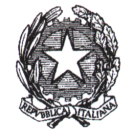   Istituto  Comprensivo  di  InverigoScuola dell’infanzia – primaria – secondaria di 1 grado Cod. meccanografico coic824004 – Cod. fiscale n° 81003850138                     Via Monte Barro, 2  -  22044  INVERIGO  (Como) Tel.: 031/60.73.21 Fax: 031/35.90.146 e-mail: coici824004@istruzione.it / sms.inverigo@tiscali.it